                        DATENSCHUTZORDNUNG TURNVEREIN ALTENBURG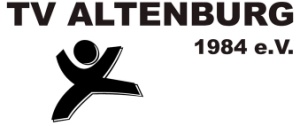 1. EinleitungDatenschutz hat einen hohen Stellenwert für den Turnverein Altenburg 1984 eV.Wenn eine Mitgliedschaft ausgeübt werden soll, ist eine Verarbeitung personenbezogener Daten erforderlich. Diese erfolgt stets im Einklang mit der Datenschutz-Grundverordnung (DSGVO). Mittels dieser Datenschutzverordnung möchte der Verein die Mitglieder über Art, Umfang und Zweck der von uns erhobenen, genutzten und verarbeiteten personenbezogenen Daten informieren und über die ihnen zustehenden Rechte aufklären.2. VerantwortungVerantwortlich ist der Vereinsvorstand:Inge Schreiber, Schulstr. 2, 79798 Jestetten, Tel. 07745 1684Die Bestellung eines Datenschutzbeauftragten ist nicht erforderlich.3. Datenschutz, PersönlichkeitsrechteZur Erfüllung des Vereinszwecks und der in der Satzung enthaltenen Aufgaben verarbeitet,speichert, übermittelt, verändert und löscht der Verein unter Beachtung und Wahrung derGrundsätze des Datenschutzes und der Datensicherheit personenbezogene Daten, sowieDaten über persönliche und sachbezogene Verhältnisse seiner Mitglieder, so wie im Anmeldeformular dargestellt.Mit Erwerb der Mitgliedschaft und damit verbundener Anerkennung der Vereinssatzungstimmt jedes Mitglied der· Speicherung· Bearbeitung· Verarbeitung· Übermittlungseiner personenbezogenen Daten im Rahmen der Erfüllung der Aufgaben und Zwecke desVereins zu (DSVGO Art. 6, Abs. 1) Jegliche anderweitige Datenverwendung (z.B. Daten-verkauf) ist nicht zulässig.Jedes Mitglied hat gegenüber dem Verein das Recht auf· Auskunft über seine gespeicherten Daten· Berichtigung seiner gespeicherten Daten im Falle der Unrichtigkeit· Sperrung seiner Daten· Löschung seiner Daten.Der Verein verpflichtet jeden, mit der Nutzung der vom Mitglied anvertrauten personenbezogenen Daten Befassten, zur Wahrung des Datengeheimnisses. Deshalb ist es jedem für den Verein Tätigen, insbesondere den Organen des Vereins untersagt, personenbezogene Daten oder Bilder zu anderen als den zur jeweiligen satzungsmäßigen Aufgabenerfüllung erforderlichen Zwecken medienunabhängig zu verarbeiten, bekannt zu geben, Dritten zugänglich zu machen oder in sonstiger Weise zu nutzen.Diese Pflicht besteht uneingeschränkt weiter über das Ende der Tätigkeit bzw. das Ausscheiden der oben genannten Personen aus dem Verein hinaus.Mit seinem Aufnahmeantrag und der damit verbundenen Anerkennung der Vereinssatzungstimmt jedes Mitglied der Veröffentlichung seines Bildes bzw. Namens in den erwähnten Druck-, elektronischen bzw. digitalen Telemedien zur satzungsgemäßen Erfüllung des Vereinszwecks bei Bedarf zu. Diese Einwilligung kann jedes Mitglied jederzeit durch Erklärung in Textform widerrufen. Bei Ende der Mitgliedschaft (Austritt, Ausschluss oder Tod) archiviert der Verein die personenbezogenen Daten des Mitglieds. Personenbezogene Daten des ausgeschiedenenMitglieds, die die Mitgliederverwaltung (insbesondere Vereinsfinanzen) betreffen, bewahrtder Verein zur Einhaltung vorgegebener rechtlicher Bestimmungen ab dem Ende derMitgliedschaft auf.4. HomepageFür die Homepage verweisen wir auf die dort eingestellte Datenschutzerklärung.5. InkrafttretenDie Datenschutz-Ordnung wurde vom Vorstand am 25. September 2018 beschlossen. Sie tritt mit diesem Datum in Kraft. Jestetten, den 25. September 2018Inge Schreiber					Sabine Manz1. Vorsitzende						2. Vorsitzende(Diese Datenschutzordnung wurde erstellt nach einer Vorlage zu einer Satzungsregelung betr. Datenschutz, eingestellt auf der Homepage des BSB Freiburg von Hr. Ulrich Junginger.  © Ulrich Junginger)